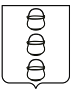 ГЛАВАГОРОДСКОГО ОКРУГА КОТЕЛЬНИКИМОСКОВСКОЙ ОБЛАСТИПОСТАНОВЛЕНИЕ23.01.2020 № 23-ПГг. КотельникиОб утверждении Перечня земельных участков для бесплатного предоставления многодетным семьямВ соответствии с пунктом 6 статьи 39.5 Земельного кодекса Российской Федерации, Федеральным законом от 06.10.2003 № 131-ФЗ «Об общих принципах организации местного самоуправления в Российской Федерации», пунктом 8 статьи 6 Закона Московской области от 01.06.2011 № 73/2011-ОЗ «О бесплатном предоставлении земельных участков многодетным семьям в Московской области», постановлением администрации городского округа Котельники Московской области от 26.05.2015 № 362-ПА «Об утверждении «Положения о порядке учёта многодетных семей городского округа Котельники Московской области в целях бесплатного предоставления земельных участков», на основании Устава городского округа Котельники Московской области, постановляю:1. Утвердить Перечень земельных участков для бесплатного предоставления многодетным семьям городского округа Котельники Московской области (приложение).2. Отделу информационного обеспечения управления внутренней политики МКУ «Развитие Котельники» обеспечить официальное опубликование настоящего постановления в газете «Котельники Сегодня» и разместить на официальном сайте городского округа Котельники Московской области в сети «Интернет».3. Контроль за выполнением данного постановления возложить на заместителя главы администрации Жигалкина С.А.Глава городского округа                     					 А.А. Булгаков                   Приложение                      УТВЕРЖДЕН                                                                   постановлением главы городского                                                                                                  округа Котельники Московской области                                                             от «23» января 2020г. № 23-ПГПЕРЕЧЕНЬ земельных участков для бесплатного предоставления многодетным семьям городского округа Котельники№ п/пМестоположение земельного участкаКадастровый номерПлощадь земельного участка (кв.м)1Московская область, Шатурский р-н, сельское поселение Кривандинское вблизи пос. Туголесский Бор50:25:0070229:56812002Московская область, Шатурский р-н, сельское поселение Кривандинское вблизи пос. Туголесский Бор50:25:0070229:58012003Московская область, Шатурский р-н, сельское поселение Кривандинское вблизи пос. Туголесский Бор50:25:0070229:58712004Московская область, Шатурский р-н, сельское поселение Кривандинское вблизи пос. Туголесский Бор50:25:0070229:59112005Московская область, Шатурский р-н, сельское поселение Кривандинское вблизи пос. Туголесский Бор50:25:0070229:59212006Московская область, Шатурский р-н, сельское поселение Кривандинское вблизи пос. Туголесский Бор50:25:0070229:60112007Московская область, Шатурский р-н, сельское поселение Кривандинское вблизи пос. Туголесский Бор50:25:0070229:60212008Московская область, Шатурский р-н, сельское поселение Кривандинское вблизи пос. Туголесский Бор50:25:0070229:60312009Московская область, Шатурский р-н, сельское поселение Кривандинское вблизи пос. Туголесский Бор50:25:0070229:604120010Московская область, Шатурский р-н, сельское поселение Кривандинское вблизи пос. Туголесский Бор50:25:0070229:609120011 Московская область, Шатурский р-н, сельское поселение Кривандинское вблизи пос. Туголесский Бор50:25:0070229:621120012Московская область, Шатурский р-н, сельское поселение Кривандинское вблизи пос. Туголесский Бор50:25:0070229:622120013Московская область, Шатурский р-н, сельское поселение Кривандинское вблизи пос. Туголесский Бор50:25:0070229:625120014Московская область, Шатурский р-н, сельское поселение Кривандинское вблизи пос. Туголесский Бор50:25:0070229:626120015Московская область, Шатурский р-н, сельское поселение Кривандинское вблизи пос. Туголесский Бор50:25:0070229:627120016Московская область, Шатурский р-н, сельское поселение Кривандинское вблизи пос. Туголесский Бор50:25:0070229:631120017Московская область, Шатурский р-н, сельское поселение Кривандинское вблизи пос. Туголесский Бор50:25:0070229:633120018Московская область, Шатурский р-н, сельское поселение Кривандинское вблизи пос. Туголесский Бор50:25:0070229:635120019Московская область, Шатурский р-н, сельское поселение Кривандинское вблизи пос. Туголесский Бор50:25:0070229:636120020Московская область, Шатурский р-н, сельское поселение Кривандинское вблизи пос. Туголесский Бор50:25:0070229:637120021Московская область, Шатурский р-н, сельское поселение Кривандинское вблизи пос. Туголесский Бор50:25:0070229:639120022Московская область, Шатурский р-н, сельское поселение Кривандинское вблизи пос. Туголесский Бор50:25:0070229:640120023Московская область, Шатурский р-н, сельское поселение Кривандинское вблизи пос. Туголесский Бор50:25:0070229:641120024Московская область, Шатурский р-н, сельское поселение Кривандинское вблизи пос. Туголесский Бор50:25:0070229:642120025Московская область, Шатурский р-н, сельское поселение Кривандинское вблизи пос. Туголесский Бор50:25:0070229:643120026Московская область, Шатурский р-н, сельское поселение Кривандинское вблизи пос. Туголесский Бор50:25:0070229:644120027Московская область, Шатурский р-н, сельское поселение Кривандинское вблизи пос. Туголесский Бор50:25:0070229:645120028Московская область, Шатурский р-н, сельское поселение Кривандинское вблизи пос. Туголесский Бор50:25:0070229:646120029Московская область, Шатурский р-н, сельское поселение Кривандинское вблизи пос. Туголесский Бор50:25:0070229:6471200